CupidSam Cooke 1961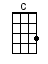 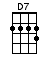 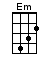 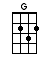 INTRO:  / 1 2 3 4 / [Em] / [Em] / [G] / [Em] /CHORUS:[G] Cupid [Em] draw back your bow 
[G] And let [C] your arrow go-o
[G] Straight to my [D7] lover's heart for [G] me, for [D7] me-e-e 
[G] Cupid [Em] please hear my cry
[G] And let [C] your arrow fly-y
[G] Straight to my [D7] lover's heart for [C] me-e-e [G]

Now [G] I don't mean to be bother to you
But [D7] I'm in distress
There's [D7] danger of me losing all of [G] my happiness
[G] For I love a girl who doesn't [C] know I exist
[D7] And this you can [G] fix, so...

CHORUS:[G] Cupid [Em] draw back your bow-o
[G] And let [C] your arrow go-o
[G] Straight to my [D7] lover's heart for [G] me, no-[D7]body but me
[G] Cupid [Em] please hear my cry-[G]y
And let [C] your arrow fly-y
[G] Straight to my [D7] lover's heart for [C] me-e-e [G]

Now [G] Cupid if your arrow make her [D7] love strong for me
I [D7] promise I will love her until [G] eternity
I [G] know between the two of us her [C] heart we can steal
[D7] Help me if you [G] will, so...

CHORUS:[G] Cupid [Em] draw back your bow-o
[G] And let [C] your arrow go-o
[G] Straight to my [D7] lover's heart for [G] me, no-[D7]body but me
[G] Cupid [Em] please hear my cry-[G]y
And let [C] your arrow fly-y
[G] Straight to my [D7] lover's heart for [C] me-e-e [G]

Now [G] Cupid, don't you [Em] hear me [G] calling you?
I [Em] need you [G] Cupid [Em] help meI [G] need you [Em] Cupid [G]www.bytownukulele.ca